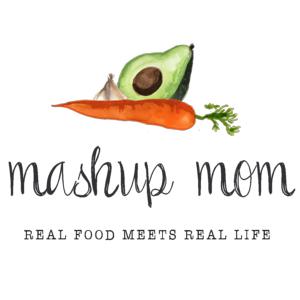 Shopping list (through 4/23):Dairy & refrigerated8 oz Happy Farms sharp cheddar cheese block, $1.85 (Fri)
8 oz Happy Farms mozzarella cheese block, $1.85 (Mon)
Priano shredded Parmesan, $2.29 (Mon, Tues, Weds)
9 oz Priano three cheese tortellini, $2.99 (Weds)Grocery24 oz jar Casa Mamita medium salsa, $1.55 (Fri)
Specially Selected original naan, $4.49 (Mon)
2.5 oz Tuscan Garden bacon bits, $1.39 (Sun, Thurs)
Priano Genovese pesto, $2.69 (Mon, Weds)
Can Happy Harvest diced tomatoes, $.71 (Tues)
Can Dakota’s Pride black beans, $.71 (Fri)
Packet Casa Mamita taco seasoning mix, $.39 (Fri)
El Milagro flour tortillas, $.98 (Fri)Meat6 lb family pack bone-in chicken thighs, $9.54 (Sun, Tues)
3 lbs boneless skinless chicken breast, $11.07 (Thurs, Fri)
Parkview Polska kielbasa, $3.49 (Weds)Produce1 lb strawberries, $1.69 (Mon)
3 packs 8 oz mushrooms, $2.97 (Sun, Tues, Weds)
8 oz spinach, $1.69 (Tues)
1 lb Brussels sprouts, $1.99 (Thurs)
1.25 lbs broccoli crowns, $2.86 (Sun, Weds)
5 lbs yellow potatoes, $3.69 (Sun, Thurs, Fri)
3 lbs yellow onions, $1.89 (Mon, Tues, Weds, Thurs, Fri)
3 heads garlic, $1.29 (Sun, Tues, Weds, Thurs)
2 lbs zucchini, $3.38 (Mon, Tues)
8 oz jalapeños, $.79 (Fri)
2 Roma tomatoes, $.30 (Fri)
Pint grape tomatoes, $1.89 (Mon)-----Total: $70.42*** Staple items you’ll need – AKA: Pantry seasonings & condiments used in this week’s recipes, but not included in the shopping list:Olive oil, butter, rosemary, Italian seasoning, smoked paprika, Kosher salt, sea salt, crushed red pepper, black pepper, balsamic vinegar, oregano, thyme, everything bagel seasoning (see note in meal plan for substitution ideas), Dijon mustard, honey,** Note: In many cases you can substitute for and/or omit some of these, depending on the recipe. Read through the recipes to see where you may need to re-stock your pantry staples.ALDI Meal Plan week of 4/24/22 – Find the recipes at MashupMom.comALDI Meal Plan week of 4/24/22 – Find the recipes at MashupMom.comSundaySheet pan chicken thighs w/ potatoes & mushrooms, sauteed broccoli & bacon bitsMondayNaan pizza with pesto, zucchini, & tomatoes, strawberriesTuesdaySlow cooker balsamic chicken with mushrooms & spinach, sauteed zucchiniWednesdaySmoked sausage + tortellini skilletThursdaySheet pan chicken dinner with roasted Brussels sprouts & potatoesFridaySlow cooker salsa chicken tacos, Mexican style potatoesSaturdayLeftovers, family pizza night, or order in!